Opakovaná aktivácia Na domovskej obrazovke Vášho bezpečnostného riešenia zvoľte možnosť „Aktivovať plnú verziu.“Poznámka: v závislosti od počtu dní zostávajúcej platnosti Vašej aktuálnej licencie uvidíte vo Vašom produkte informáciu podfarbenú zelenou, oranžovou alebo červenou farbou.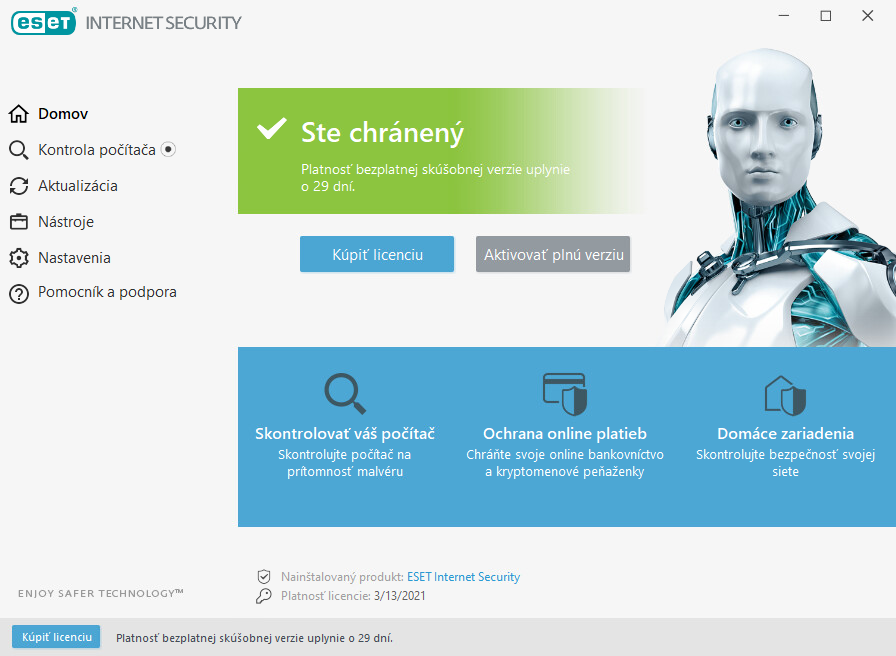 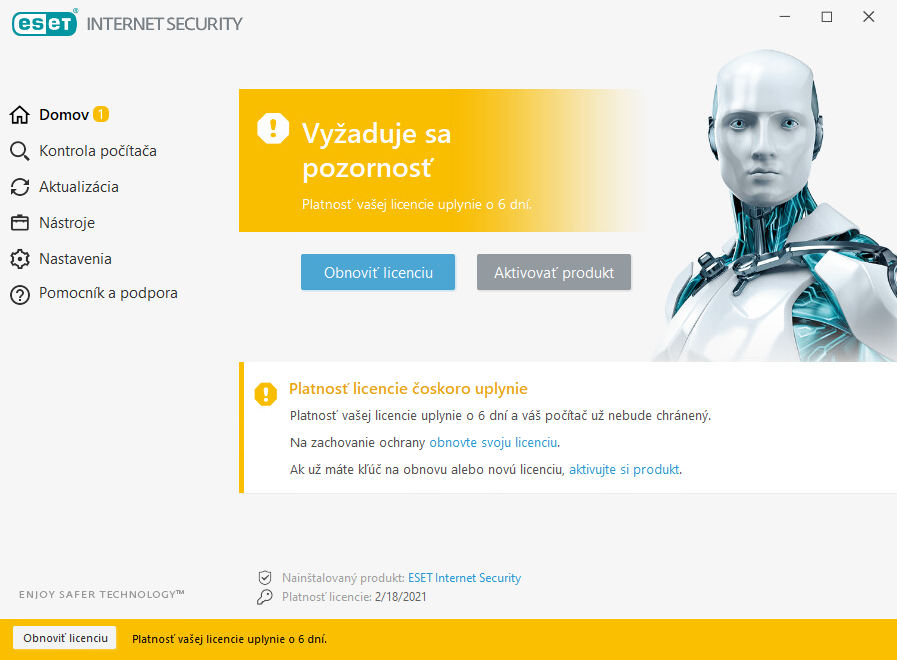 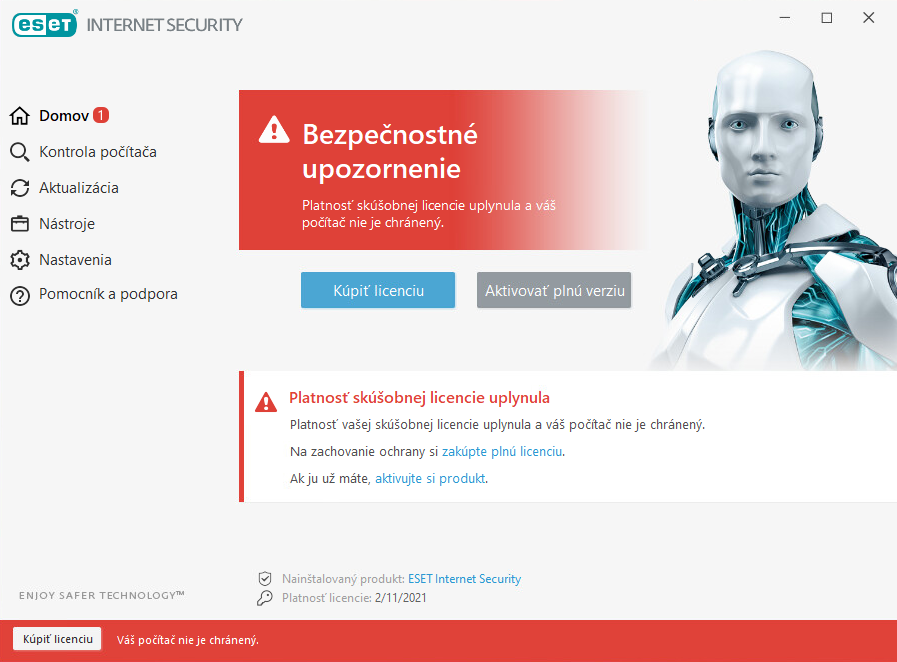 Ako spôsob aktivácie zvoľte možnosť „Použiť zakúpený licenčný kľúč“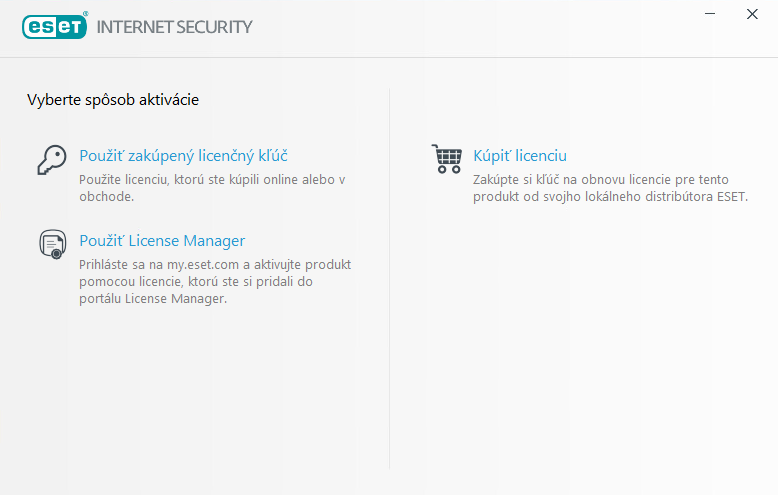 Zadajte Váš unikátny 16-miestny licenčný kľúč a kliknite na tlačidlo „Pokračovať.“ Pokiaľ ešte nemáte licenčný klúč stiahnutý, link na stiahnutie tu:               https://www.nextech.sk/promo/subscribe/type/22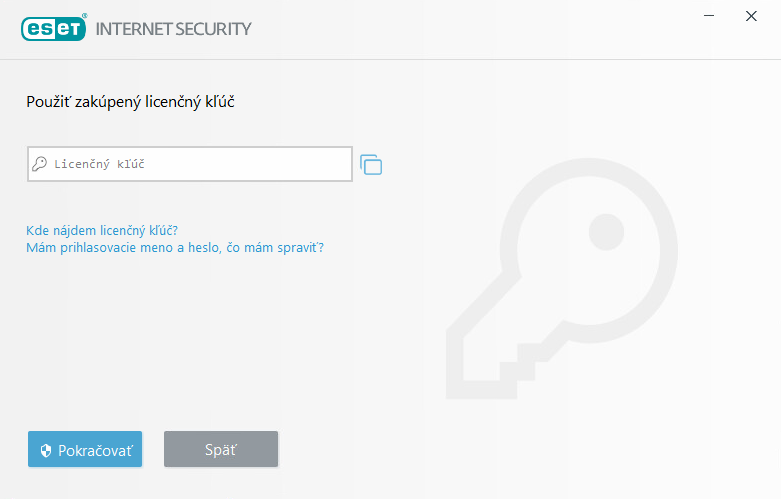 Potvrďte tlačidlo „Aktivovať“ a „Hotovo“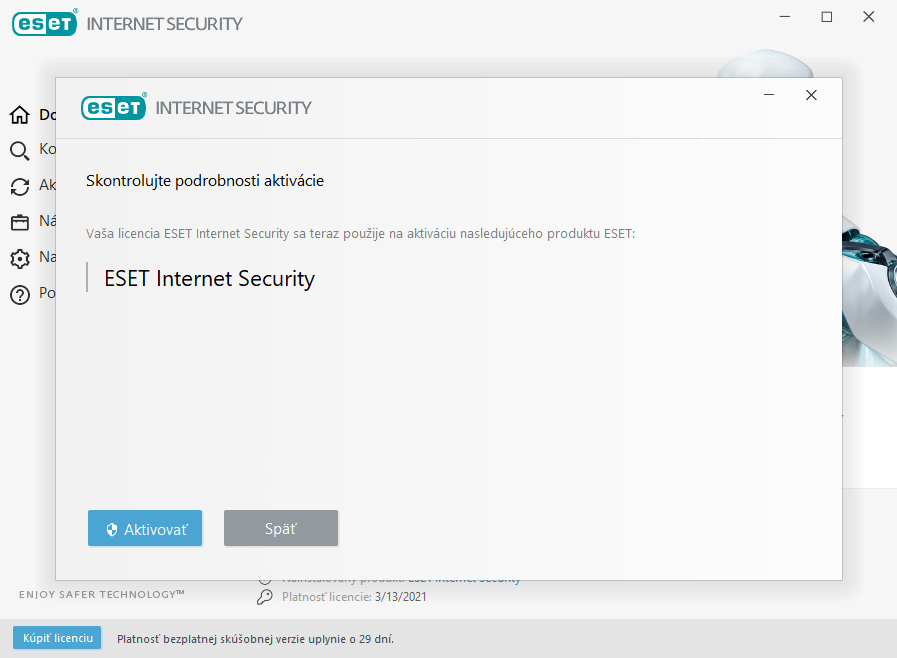 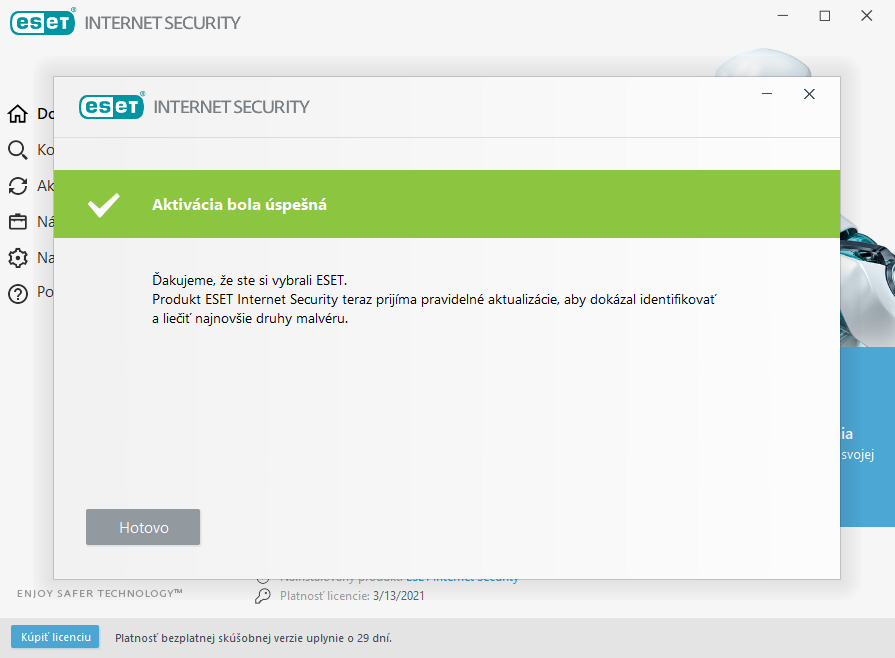 Váš počítač je komplexne chránený po dobu ďalších 30 dní. Užívajte si bezpečné online platby, ochranu zariadení v domácej sieti a webkamery a mnoho ďalších nástrojov a funkcií pokročilej ochrany ESET Internet Security. Ako dostať zo svojho bezpečnostného riešenia maximum sa dozviete v tejto prehľadnej príručke.